Summer School on Labour Migration in the European Union (EULab)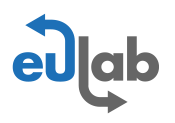 The second edition of EULab is taking place between from 27 June to 7 July 2022. The Summer School is organized byt the Department of Law of University of Napoli Federico II in cooperation with the on Innovation and Services for Development of the National Research Council of Italy (CNR-IRISS). EULab has been funded with the support of the Eramus+ Programme of the European Union.EULab is open to postgraduate students in the fields of Law, International Relations and Social Science who intend to deepen their knowledge on labour migration to Europe from the specific lens of international and EU law.The EULab key staff members:Prof. Fulvio M. Palombino (Academic Coordinator), University of Napoli Federico IIDott. Giovanni Carlo Bruno, CNR-IRISSProf.ssa Fulvia Staiano, Giustino Fortunato University Dott.ssa Giulia Ciliberto, University of CagliariThe programme of EULab 2022 encompasses lectures will be delivered by distinguished Italian and international scholars, who will join the EULab key staff, alongside daily activities (workshops, seminars, roundtables) which will contribute to debates and discussions on practical case studies.The EULab teaching activities cover 4 modules:The European Pillar of Social Rights; Migrant Workers’ Socio-Economic Rights; Focus on Agriculture; Focus on Domestic Work. Beside teaching activities, EULab will host three special events:the Young Scholars Workshop on Access to the Labour Market as a Vehicle of Integration for Migrants (27 June, hybrid format – online e in person); the Roundtable on “Integration through education and work: young migrants’ access to education, vocational training and employment”; the field visit, in cooperation with Coop Casba.
Deadline to apply to EULab: 20 May 2022.Deadline send an Insight to participate to the Young Scholars Workshop: 20 May 2022.
Further information on the Summer School are available at the EULab website.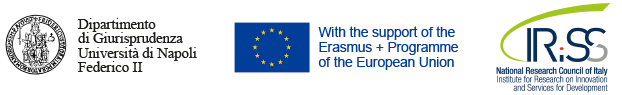 